Fill In The Blanks…	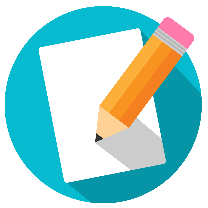 Dividing in a RatioAmountRatioRatioRatioNumber of PartsAmount per PartFirst ShareSecond Share